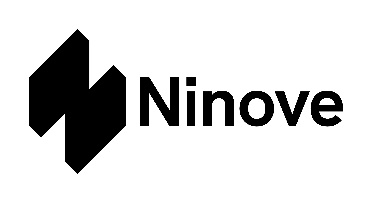 AANVRAAG VOOR EEN SUBSIDIE VOOR UITWISSELLINGSPROJECTEN, STAGES, VRIJWILLIGERSWERK EN INLEEFREIZEN GEKADERD BINNEN DE ONTWIKKELINGSSAMENWERKING Kan het hele jaar door ingediend wordenMet dit formulier kunnen verenigingen, scholen en individuele inwoners van Ninove een subsidie aanvragen wanneer zij in het kader van ontwikkelingssamenwerking deelnemen aan een uitwisselingsproject, stage, vrijwilligerswerk of inleefreis.Gelieve dit formulier terug te bezorgen aan het college van burgemeester en schepenen, centrumlaan 100, 9400 Ninove. De aanvraag dient minstens twee maanden voor de start van het project ingediend te worden. De Stad Ninove en het Sociaal Huis Ninove verwerken je gegevens conform de privacywetgeving en nemen daarbij je rechten strikt in acht. Voor meer informatie, zie https://www.ninove.be/privacyverklaring.Gegevens aanvragerGegevens aanvragerNaamAdres TelefoonnummerEmailadresRekeningnummerIBAN BEOmschrijving van het projectOmcirkel het soort project dat van toepassing is: uitwisselingsproject – stage – inleefreis – vrijwilligerswerkMotivatie tot participatie aan het projectOpdracht/taken van de aanvrager binnen het projectVerplichte stukken toevoegen aan dit dossierVerplichte stukken toevoegen aan dit dossier1.Een bewijs van inschrijving in het bevolkingsregister van Ninove 2.Een attest vanwege de instantie (een door de Belgische overheid erkende niet-gouvernementele organisatie voor ontwikkelingssamenwerking, een internationaal programma van een door de Vlaamse overheid erkende socioculturele vereniging of een erkende onderwijsinstelling of opleidingsinstituut) waaruit blijkt dat de aanvrager zich verbonden heeft aan een project binnen de ontwikkelingssamenwerking en dit engagement zal nakomen. Voor akkoordIk heb kennis genomen van het subsidiereglement van de Gemeentelijke Raad voor Ontwikkelingssamenwerking van Ninove en de voorwaarden verbonden aan de subsidies.Ik bevestig dat alle gegevens in dit formulier naar waarheid zijn ingevuld.Datum:Handtekening: